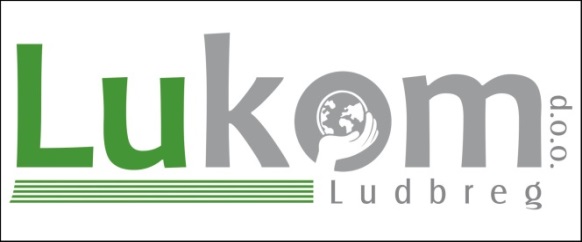 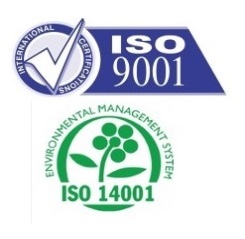                                                                                                             LUKOM d.o.o.	Koprivnička 17, Ludbreg	42230 LUDBREGIme i prezime _______________________________________Adresa (Ulica i kućni broj) _____________________________Poštanski broj i mjesto _______________________________Tel./mob.__________________________________________Pisani prigovor trgovcu/pružatelju uslugeOpis prigovora: _____________________________________________________________________________________________________________________________________________________________________________________________________________________________________________________________________________________________________________________________________________________________________________________________________________________________________________________________________________________________________________________________________________________________________________________________________________________________________________________________________________________________________________________________________________________________________________________________________________________________________________________________________________________________________________________________________________________________________________________________________________________________________________________________________________________________________________________________________________________________________________________________________________________________________________________________________________________________________________________________________________________________________________________________________________________________________________________________________________________________________________________________________________________________________________________________________________________________________________________________________________________________________________________________________________________________________________U ____________________,dana_________________	Potpis:	___________________